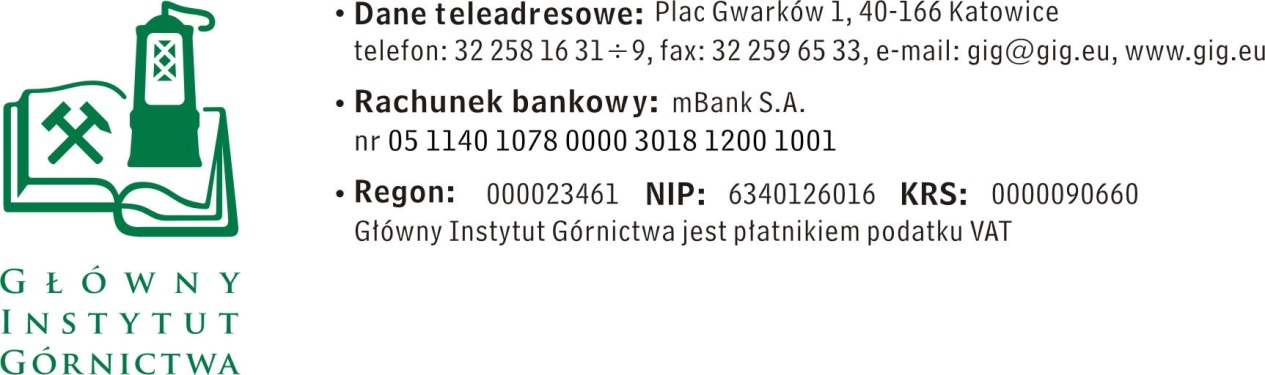 Zapytanie ofertowe  z dnia 06.07.2018 r.naOpracowanie kodu VBA aplikowalnego w arkuszu MS Excel dla obliczeń stanu naprężenia na podstawie pomiarów odkształceń.Informacje ogólneZamawiający: 	Główny Instytut Górnictwa.Zamówienie jest realizowane w ramach projektu dofinansowanego ze środków Europejskiego Funduszu Rozwoju Regionalnego: Epos- System Obserwacji Płyty Europejskiej, Poir.04.02.00-14-A0003/16 Priorytet Iv:  Zwiększenie Potencjału Naukowo-Badawczego Działanie 4.2: Rozwój Nowoczesnej Infrastruktury Badawczej Sektora NaukiOpis przedmiotu zamówienia.	Zakres zamówienia:Opracowanie sposobu archiwizacji wyników pomiarów in situ odkształceń górotworu;Wyprowadzenie równań mechaniki ośrodków odkształcalnych pozwalających transformować wyniki z lokalnych układów pomiarowych w miernikach do globalnego układu współrzędnych związanego z wyrobiskiem oraz obliczenie stanu naprężenia w górotworze; Opracowanie kodu VBA aplikowalnego w arkuszu MS Excel umożliwiającego obliczenie stanu naprężenia na podstawie odczytów mierników; Termin wykonania zamówienia:  do 30 września 2018r., sprawozdanie w wersji elektronicznej.Wymagania dotyczące wykonawcy i oferty :Wykonawca musi dysponować osobą mającą :wyższe wykształcenie techniczne lub  informatyczne,oraz posiadaćudokumentowane doświadczenie z zakresu geomechaniki górniczej, mechaniki ośrodków ciągłych, własności mechanicznych ośrodków skalnych, modelowania numerycznego realizacji minimum 2 prac z ww. zakresu.  Wymagany termin ważności oferty: 30 dni od daty złożenia.  Ofertę należy złożyć na załączonym formularzu ofertowym – załącznik nr 1.Zamawiający w toku oceny ofert ma prawo zażądać dokumentów potwierdzających wymagania wymienione w pkt 1.Warunki płatności: Wynagrodzenie będzie płatne  na postawie rachunku lub faktury wystawionej po odbiorze pracy potwierdzonych przez Zamawiającego protokołem odbioru.	Zapłata wynagrodzenia nastąpi przelewem na rachunek bankowy Wykonawcy, w terminie do 14 dni liczony od daty dostarczenia do Zamawiającego prawidłowo wystawionego rachunku lub faktury VAT.V.	Kryteria oceny ofert oraz wybór najkorzystniejszej oferty.1.	Zamawiający uzna za najkorzystniejszą i wybierze ofertę o najniższej cenie, która spełnia wszystkie wymagania określone w Opisie przedmiotu zamówienia.2.	Cena podana przez Wykonawcę nie będzie podlegała zmianie w trakcie realizacji zamówienia. VI. Miejsce i termin składania ofert:Ofertę należy złożyć do dnia 13.07.2018 r.Ofertę można złożyć drogą elektroniczną lub w siedzibie Zamawiającego:Główny Instytut GórnictwaPlac Gwarków 140-166 Katowicee-mail: hstodulska@gig.euOsoba wyznaczona do kontaktów z oferentami:Dr had.inż. Grzegorz Mutke tel. 32 259 21 89dr hab. inż. Jan Drzewiecki   tel. 32 259 23 23Zamawiający na etapie oceny ofert ma prawo zwrócić się z pytaniami do wykonawcy 
w celu wyjaśnienia treści oferty lub z żądaniem przedstawienia dokumentów potwierdzających spełnienie wymagań zamawiającego. Wykonawca jest zobowiązany do udzielenie wyjaśnienie w terminie wskazanym przez Zamawiającego pod rygorem odrzucenia oferty.Zamawiający zastrzega sobie prawo do unieważnienia zapytania ofertowego w każdej chwili, bez podania przyczyny.VII.	Załączniki:1.	Formularz oferty.ZAPRASZAMY DO SKŁADANIA OFERT